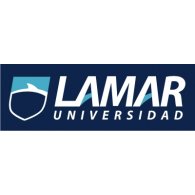 MEDICINA BASADA EN EVIDENCIA Actividad 227 de Febrero del 2014Carlos Eduardo Alvarez MaestroHospital Militar Regional de GuadalajaraEjercicio 1Riesgo Relativo   (320/480)/(1112/1956)= 117Ejercicio 2Sensibilidad: (1000/1500):0.6666= 66.6%         Especificidad: (850/1200): 0.7083= 70.83%Exactitud: (1850/2700): 0.6851= 68.5%             VP+: (1000/1350): 0.7407= 74 %VP- : (850/1350): 0.6296= 62.96%                       Prevalencia: (1500/2700):0.5555= 55.5%Ejercicio 3ODDS RATIO: (0.2142/0.0191)              ODDS RATIO: 11.2146597PacientesEnfermosNo enfermos TotalesPositivos320160480Negativos11128401956Totales143210002432PacientesEnfermosNo enfermosTotalesPositivos10003501350Negativos5008501350Totales150012002700PacientesEnfermosNo enfermosTotalesPositivos150700850Negativos15785800Totales16514851650